                                                         Информация о проведении мероприятий в рамках «Дня солидарности в борьбе с                         терроризмом»        В рамках Дня солидарности в борьбе с терроризмом ,3 сентября в школе прошли единые уроки «Россия против террора!». С учащимися 8а  класса было  проведено  мероприятие «Эхо Бесланской трагедии». Классныей час « Терроризм-угроза обществу» был проведён классным руководителем 4а класса.      7.09.2021 г.  в  3а классе проведено внеурочное  мероприятие «Мы помним тебя, Беслан!»,классный руководитель  Алханова А.Д. Баширова Г.И. организовала просмотр тематических видеороликов «Жертвам терроризма посвящается». Школьная акция «Дети Беслана» прошла  в 5 в классе, классный руководитель М-ханова М.С.       11.09. 21 года  М-султанова М.М.  провела в  11классе конференцию«Слезы ангелов». Мероприятия прошли организованно и было охвачено 700 учащихся.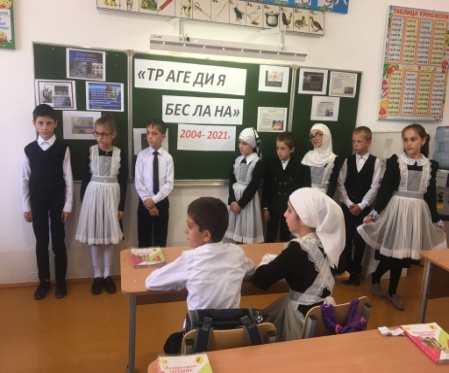 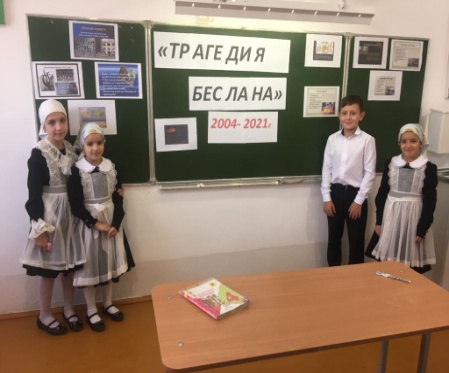 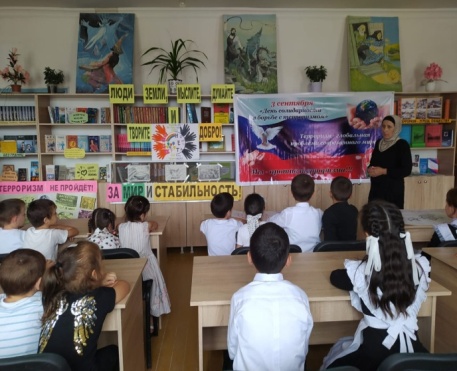 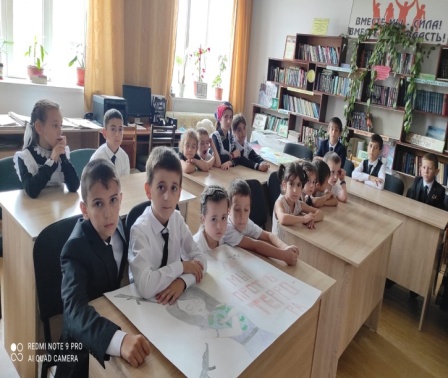 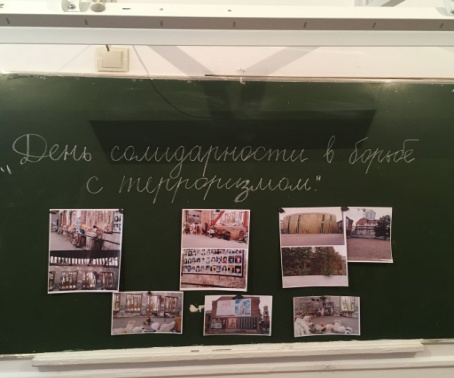 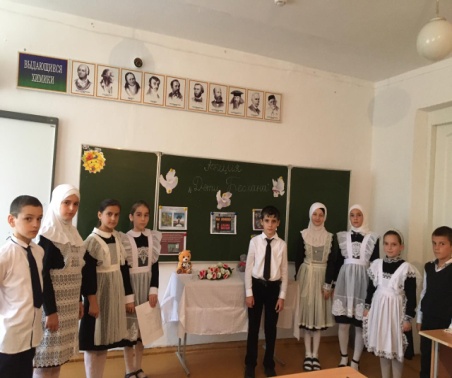 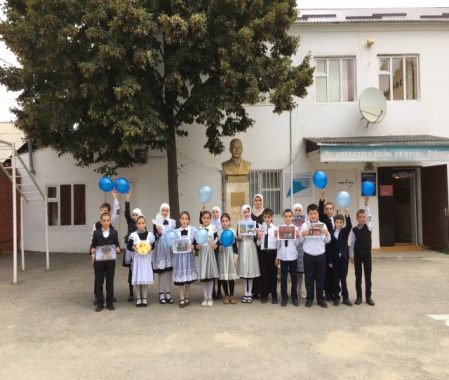 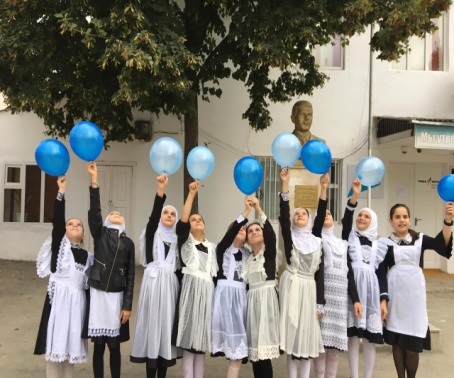 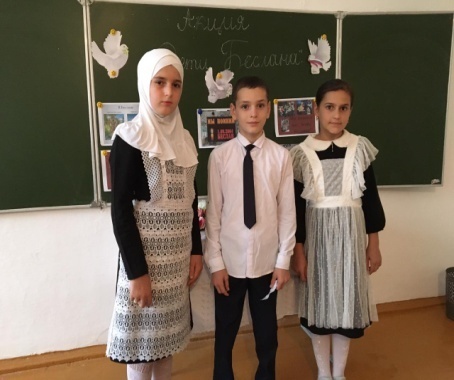 